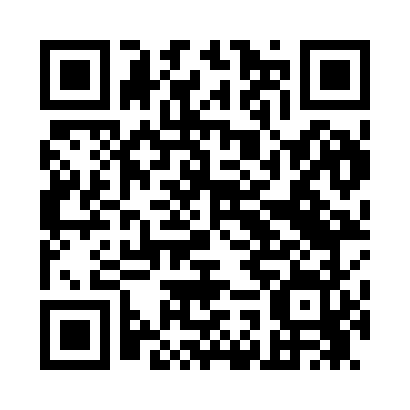 Prayer times for New Piper, Missouri, USAMon 1 Jul 2024 - Wed 31 Jul 2024High Latitude Method: Angle Based RulePrayer Calculation Method: Islamic Society of North AmericaAsar Calculation Method: ShafiPrayer times provided by https://www.salahtimes.comDateDayFajrSunriseDhuhrAsrMaghribIsha1Mon4:245:561:205:158:4410:162Tue4:245:571:205:158:4310:163Wed4:255:571:205:158:4310:164Thu4:265:581:215:158:4310:155Fri4:275:591:215:168:4310:156Sat4:275:591:215:168:4310:147Sun4:286:001:215:168:4210:148Mon4:296:001:215:168:4210:139Tue4:306:011:215:168:4210:1310Wed4:316:021:225:168:4110:1211Thu4:326:021:225:168:4110:1112Fri4:336:031:225:168:4010:1113Sat4:346:041:225:168:4010:1014Sun4:356:041:225:168:3910:0915Mon4:366:051:225:168:3910:0816Tue4:376:061:225:168:3810:0717Wed4:386:071:225:168:3810:0718Thu4:396:071:225:168:3710:0619Fri4:406:081:225:168:3610:0520Sat4:416:091:225:168:3610:0421Sun4:426:101:235:168:3510:0322Mon4:436:101:235:158:3410:0223Tue4:446:111:235:158:3410:0024Wed4:456:121:235:158:339:5925Thu4:466:131:235:158:329:5826Fri4:486:141:235:158:319:5727Sat4:496:151:235:158:309:5628Sun4:506:151:235:148:299:5529Mon4:516:161:235:148:289:5330Tue4:526:171:225:148:279:5231Wed4:536:181:225:148:269:51